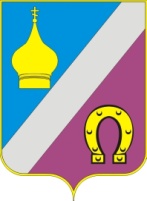     Администрация Николаевского сельского поселенияНеклиновского района Ростовской областиРАСПОРЯЖЕНИЕ27.12.2023 года		              с. Николаевка		№ 85 «Об утверждении плана реализации муниципальной программыНиколаевского сельского поселения«Развитие культуры и туризма в Николаевском сельском поселении» на 2024 год        В соответствии с постановлением Администрации Николаевского сельского поселения от 02.03.2018г. № 50 «Об утверждении Порядка разработки, реализации и оценки эффективности муниципальных программ Николаевского сельского поселения» :          1.  Утвердить план реализации муниципальной программы Николаевского сельского поселения «Развитие культуры и туризма в Николаевском сельском поселении» на 2024 год (далее – план реализации) согласно приложению к настоящему распоряжению.         2. Настоящее распоряжение  вступает в силу со дня его подписания и распространяется на правоотношения возникшие с 1 января 2024 года.         3. Контроль за  исполнением настоящего распоряжения оставляю за собой.Глава Администрации Николаевского сельского поселения                                          Е.П. Ковалева                                                                          Приложение № 1 к распоряжению                                                                                                                                                                                                   Администрации Николаевского сельского поселения	План реализации муниципальной программы «Развитие культуры и туризма в Николаевском сельском поселении»№ п/пНаименование Ответственный 
 исполнитель, соисполнитель, участникОжидаемый результат  (краткое описание)Срок    
реализации 
  (дата)Объем расходов на 2024 год (тыс.руб.) Объем расходов на 2024 год (тыс.руб.) Объем расходов на 2024 год (тыс.руб.) Объем расходов на 2024 год (тыс.руб.) Объем расходов на 2024 год (тыс.руб.) № п/пНаименование Ответственный 
 исполнитель, соисполнитель, участникОжидаемый результат  (краткое описание)Срок    
реализации 
  (дата)всегообластной
   бюджетместный бюджетвнебюджетные
источники123                  4567891Программа «Развитие культуры и туризма в Николаевском сельском поселении »Администрация Николаевского сельского поселенияПовышение доступности культурных ценностей для населения Николаевского сельского поселения    весь           период2 500,00,02 500,00,01.1Подпрограмма № 1. «Развитие культурно -досуговой деятельности»Администрация Николаевского сельского поселения,МБУК Николаевский Дом КультурыСоздание условий для удовлетворения потребностей населения в культурно - досуговой деятельности, расширение возможностей для духовного развития весь      период2 500,00,02 500,00,0Основное мероприятие 1.1Создание благоприятной культурной среды в сельском поселенииАдминистрация Николаевского сельского поселения,МБУК Николаевский Дом КультурыСоздание условий для удовлетворения потребностей населения в культурно - досуговой деятельности, расширение возможностей для духовного развития весь      период2 500,00,02 500,00,0Мероприятие 1.1.1Реализация мероприятий утвержденных в  муниципальном заданииАдминистрация Николаевского сельского поселения,МБУК Николаевский Дом КультурыСоздание условий для удовлетворения потребностей населения в культурно - досуговой деятельности, расширение возможностей для духовного развития весь      период2 500,00,02 500,00,0